ΘΕΜΑ: «Πρόσκληση για υποβολή αιτήσεων απόσπασης εντός ΠΥΣΠΕ»Ο Διευθυντής Π.Ε. ΚορινθίαςΈχοντας υπόψη: Τις διατάξεις του Ν. 1566/85 Την αριθμ. 75306/Ε2/08-05-2017 εγκύκλιο αποσπάσεων εκπαιδευτικών Κ α λ ε ίτους εκπαιδευτικούς όλων των ειδικοτήτων, Γενικής και Ειδικής Αγωγής, που επιθυμούν να αποσπαστούν εντός Π.Υ.Σ.Π.Ε. Κορινθίας να υποβάλουν αίτηση στη Γραμματεία του Π.Υ.Σ.Π.Ε. Κορινθίας, από 17 Ιουλίου 2017 μέχρι και 11 Αυγούστου 2017.Υποβολή των αιτήσεων μπορεί να γίνει: α) αυτοπροσώπως στα γραφεία της Διεύθυνσης, β) μέσω email στην ηλεκτρονική διεύθυνση grdioikthem@dipe.kor.sch.gr αναγράφοντας ΥΠΟΧΡΕΩΤΙΚΑ στο κείμενο του email τον Αριθμό Μητρώου του εκπαιδευτικού και τον ΑΦΜ και γ) μέσω  φαξ στο 2741085891. Οι εκπαιδευτικοί πρέπει να ακολουθούν τις οδηγίες του εντύπου της αίτησης απόσπασης εντός ΠΥΣΠΕ το οποίο επισυνάπτεται στην παρούσα πρόσκληση. Για αμοιβαία απόσπαση αναγράψτε -  αντί σχολικών μονάδων – το ονοματεπώνυμο και την οργανική θέση του/της εκπαιδευτικού με τον/την οποία θα αιτηθείτε αμοιβαία απόσπαση. Επιπλέον, σας ενημερώνουμε ότι οι  εκπαιδευτικοί που θα υποβάλουν αίτηση απόσπασης, μπορούν να ανακαλέσουν την αίτησή τους με Υπεύθυνη Δήλωση, το αργότερο μέχρι 11 Αυγούστου 2017.Επισημαίνουμε ότι για τις αποσπάσεις εντός ΠΥΣΠΕ δεν ανακοινώνεται πίνακας κενών λειτουργικών θέσεων.							Ο Διευθυντής Π.Ε. Κορινθίας								        Αλέξανδρος ΑντωνίουΑΙΤΗΣΗ ΑΠΟΣΠΑΣΗΣ ΕΝΤΟΣ ΠΥΣΠΕ*ΣΥΜΠΛΗΡΩΣΤΕ  ΜΕ  ΚΕΦΑΛΑΙΑ  ΓΡΑΜΜΑΤΑ *ΟΔΗΓΙΕΣ  ΣΤΗΝ  ΠΙΣΩ  ΠΛΕΥΡΑ  ΤΟΥ  ΕΝΤΥΠΟΥ*ΑΠΑΡΑΙΤΗΤΑ   ΝΑ  ΣΥΜΠΛΗΡΩΣΕΤΕ  ΤΟΝ  ΑΡ.  ΜΗΤΡΩΟΥ ΣΑΣ                                                              ΟΔΗΓΙΕΣ Α) Συμπληρώστε  μέχρι  20  προτιμήσεις (αριθμητικά 1-20). Β) Τα μόρια για  τις ειδικές  κατηγορίες προκύπτουν :1. Για  έγγαμο και γονέα, από πρόσφατο  πιστοποιητικό  οικογενειακής  κατάστασης.   α) Συμπληρώνεται όχι μόνο στην περίπτωση εγγάμων εκπαιδευτικών ή σε χηρεία εκπαιδευτικών με ανήλικα ή σπουδάζοντα παιδιά αλλά και στην περίπτωση αγάμων, διαζευγμένων ή σε διάσταση γονέων εκπαιδευτικών στους οποίους έχει ανατεθεί νόμιμα η επιμέλεια άγαμων ή σπουδαζόντων παιδιών κατ` εφαρμογή των διατάξεων του άρθρου 16 παρ. 7α του Π.Δ. 50/96, όπως αντικαταστάθηκε από το άρθρο 1 παρ. 1 του Π.Δ. 39/98 (ΦΕΚ 43/τ. Α798) και διορθώθηκε στο ΦΕΚ 262/τ. Α727-11-98 (σελ. 4043).Αν έχετε υποβάλλει το πιστοποιητικό κατά τη διαδικασία των μεταθέσεων εκτός ή εντός ΠΥΣΠΕ, δεν χρειάζεται να το επανυποβάλλετε. 2. Για λόγους  υγείας – ειδική  κατηγορία.   α) Βεβαίωση Α/θμιας ή Β/θμιας Υγειονομικής Επιτροπής. 3. Εντοπιότητα .   α)Βεβαίωση δημάρχου (βεβαίωση  εντοπιότητας).   Σας υπενθυμίζουμε ότι μονάδες μετάθεσης για εντοπιότητα υπολογίζονται όταν ο εκπαιδευτικός είναι δημότης από διετίας δήμου ή κοινότητας της περιοχής στην οποία ζητείται μετάθεση. Η μόνιμη διαμονή του εκπαιδευτικού σ` έναν τόπο δεν αρκεί για τον υπολογισμό μονάδων εντοπιότητας. Στη βεβαίωση του δημάρχου ή του προέδρου της κοινότητας, πρέπει να γράφεται υποχρεωτικά από πότε ο εκπαιδευτικός είναι δημότης του δήμου ή της κοινότητας.  Αν έχετε υποβάλλει το πιστοποιητικό κατά τη διαδικασία των μεταθέσεων εκτός ή εντός ΠΥΣΠΕ, δεν χρειάζεται να το επανυποβάλλετε. 4.Συνυπηρέτηση. Για την απόδειξη του τόπου και της φύσης της εργασίας του ή της συζύγου υποβάλλονται κατά περίπτωση τα παρακάτω δικαιολογητικά: 
α) προκειμένου περί υπαλλήλων του δημοσίου ή υπαλλήλων ΝΠΔΔ ή ΟΤΑ ή υπαλλήλων του υπόλοιπου δημόσιου τομέα όπως αυτός καθορίστηκε με τη διάταξη της παραγράφου 6 του άρθρου 1 του Ν. 1256/1982 (ΦΕΚ 65 τ. Α'), όπως τροποποιήθηκε μεταγενέστερα και ισχύει, ή άμισθων δημοσίων υπαλλήλων ή λειτουργών, βεβαίωση της υπηρεσίας του, από την οποία να προκύπτει ότι ο ή η σύζυγος υπηρετεί οργανικά και όχι με απόσπαση στο συγκεκριμένο τόπο. 
β) προκειμένου περί εργαζομένων στον ιδιωτικό τομέα ή ελεύθερων επαγγελματιών, βεβαίωση του ασφαλιστικού τους φορέα (ΙΚΑ, ΤΕΒΕ, ΟΓΑ κλπ.) από την οποία να προκύπτει ότι ο ή η σύζυγος εργάζεται στον τόπο που ζητείται η μετάθεση τουλάχιστον τα δύο τελευταία χρόνια από την ημερομηνία υποβολής της αίτησης και είναι ασφαλισμένος στον οικείο ασφαλιστικό φορέα.Αν έχετε υποβάλλει το πιστοποιητικό κατά τη διαδικασία των μεταθέσεων εκτός ή εντός ΠΥΣΠΕ, δεν χρειάζεται να το επανυποβάλλετε.      Οι παράγραφοι που αναφέρονται στην «εντοπιότητα» και την «εργασία συζύγου», συμπληρώνονται μόνο εφόσον ζητούν να μετατεθούν στην περιοχή που έχουν εντοπιότητα ή συνυπηρέτηση (εργασία συζύγου) και δικαιούνται ανάλογα μόρια.*Οι αιτήσεις υποβάλλονται ΣΤΗ Δ/ΝΣΗ Π.Ε.  κορινθιασ αυτοπροσωπωσ Ή με email στο grdioikthem@dipe.kor.sch.gr   Ή ΜΕ ΦΑΞ στο 2741085891 *Στην  παρούσα  αίτηση  επισυνάπτονται  τα  δικαιολογητικά  που αποδεικνύουν  ότι  οι  αιτούντες  έχουν  τα  κατά το νόμο  προσόντα (ΑΠΛΑ ΑΝΤΙΓΡΑΦΑ)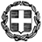 Κόρινθος, 12/07/2017Αρ. Πρωτ.: Φ.11.2/3751ΠΕΡΙΦΕΡΕΙΑΚΗ ΔΙΕΥΘΥΝΣΗΠρωτοβάθμιας & Δευτεροβάθμιας ΕκπαίδευσηςΠ Ε Λ Ο Π Ο Ν Ν Η Σ Ο ΥΠΕΡΙΦΕΡΕΙΑΚΗ ΔΙΕΥΘΥΝΣΗΠρωτοβάθμιας & Δευτεροβάθμιας ΕκπαίδευσηςΠ Ε Λ Ο Π Ο Ν Ν Η Σ Ο ΥΠρος:Τους εκπαιδευτικούς σχολικών μονάδων  ΚορινθίαςΔΙΕΥΘΥΝΣΗ ΠΡΩΤΟΒΑΘΜΙΑΣ ΕΚΠΑΙΔΕΥΣΗΣ ΚΟΡΙΝΘΙΑΣΔΙΕΥΘΥΝΣΗ ΠΡΩΤΟΒΑΘΜΙΑΣ ΕΚΠΑΙΔΕΥΣΗΣ ΚΟΡΙΝΘΙΑΣΠρος:Τους εκπαιδευτικούς σχολικών μονάδων  ΚορινθίαςΤαχυδρομική διεύθυνση:Κολιάτσου 4420 100 - ΚόρινθοςΠρος:Τους εκπαιδευτικούς σχολικών μονάδων  ΚορινθίαςΤηλέφωνο:2741 3 63405Προς:Τους εκπαιδευτικούς σχολικών μονάδων  ΚορινθίαςFax: 2741 0 85891Προς:Τους εκπαιδευτικούς σχολικών μονάδων  ΚορινθίαςE-mail:mail@dipe.kor.sch.grΠρος:Τους εκπαιδευτικούς σχολικών μονάδων  ΚορινθίαςΙστοσελίδα:dipe.kor.sch.grΠρος:Τους εκπαιδευτικούς σχολικών μονάδων  ΚορινθίαςΠληροφορίες:Αμαλία ΤσουκιάΠρος:Τους εκπαιδευτικούς σχολικών μονάδων  ΚορινθίαςΟΝΟΜΑΣΙΑ  ΔΗΜΟΤΙΚΟΥ  ΣΧΟΛΕΙΟΥ     Η΄ΝΗΠΙΑΓΩΓΕΙΟΥ  1  2  3  4  5  6  7  8  91011121314151617181920